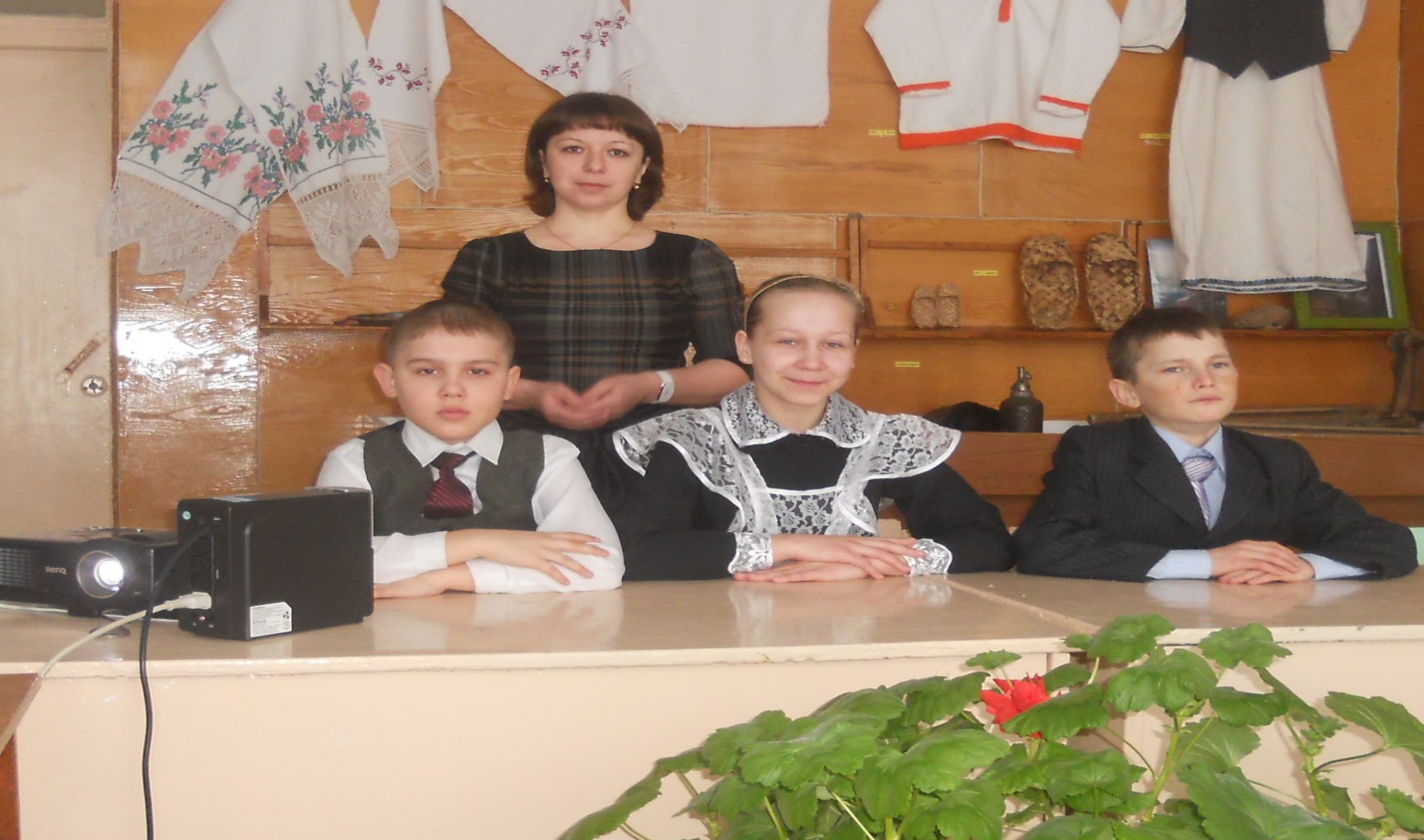                                        Внеклассное мероприятие «ВАЛ МОРДОВИЯТЬ КОЛГА»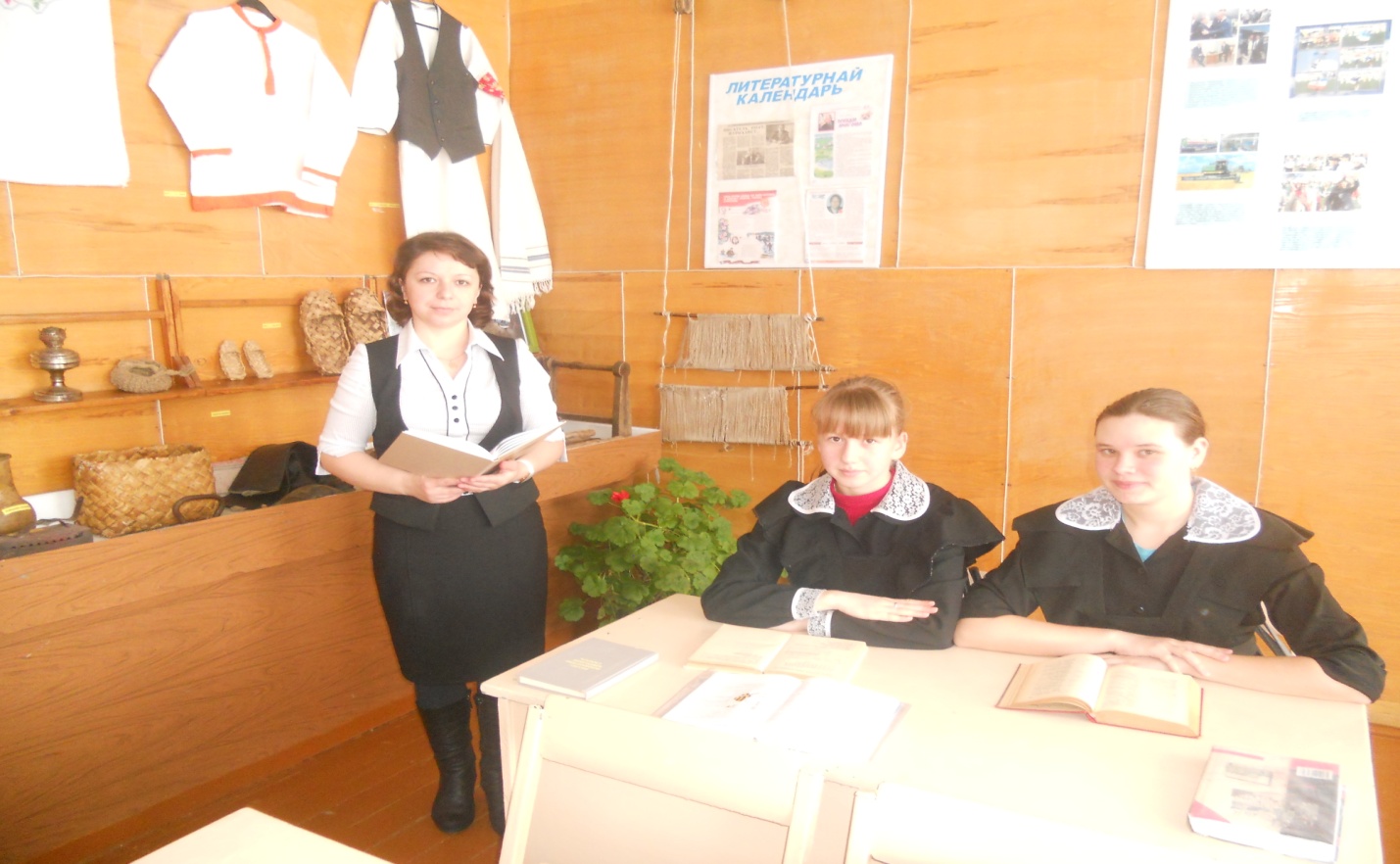                        Открытый урок   «МОКШЭРЗЯНЬ ПИСАТЕЛЬХНЕ МИНЬ МАСТОРОНЬКОНЬ КОЛГА»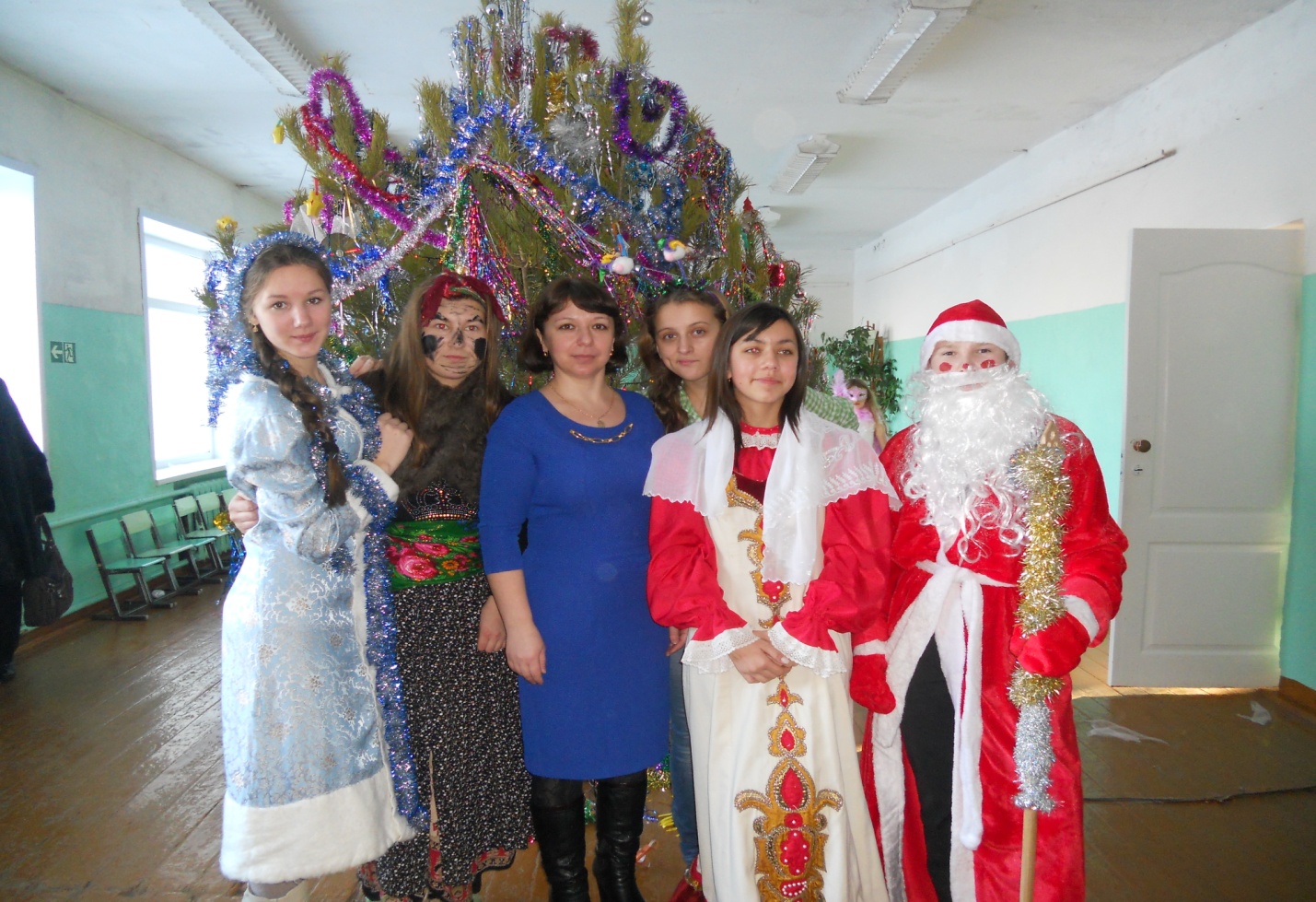                                          Внеклассное мероприятие « УЧСАСЬК ОД КИЗОТЬ»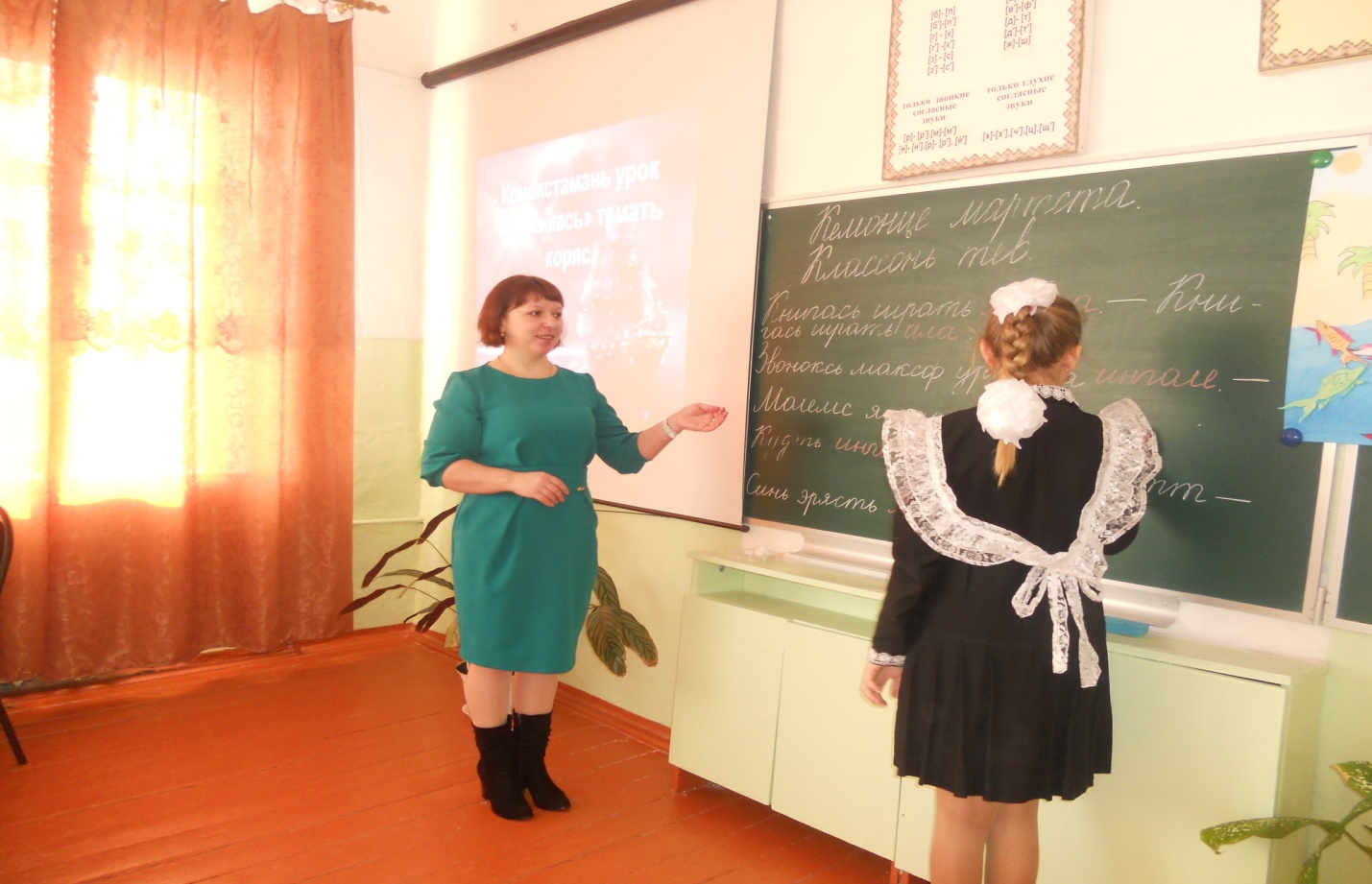                                     Открытый урок «МОКШЕНЬ КЯЛЬТЬ ЛЕКСИКАЦ»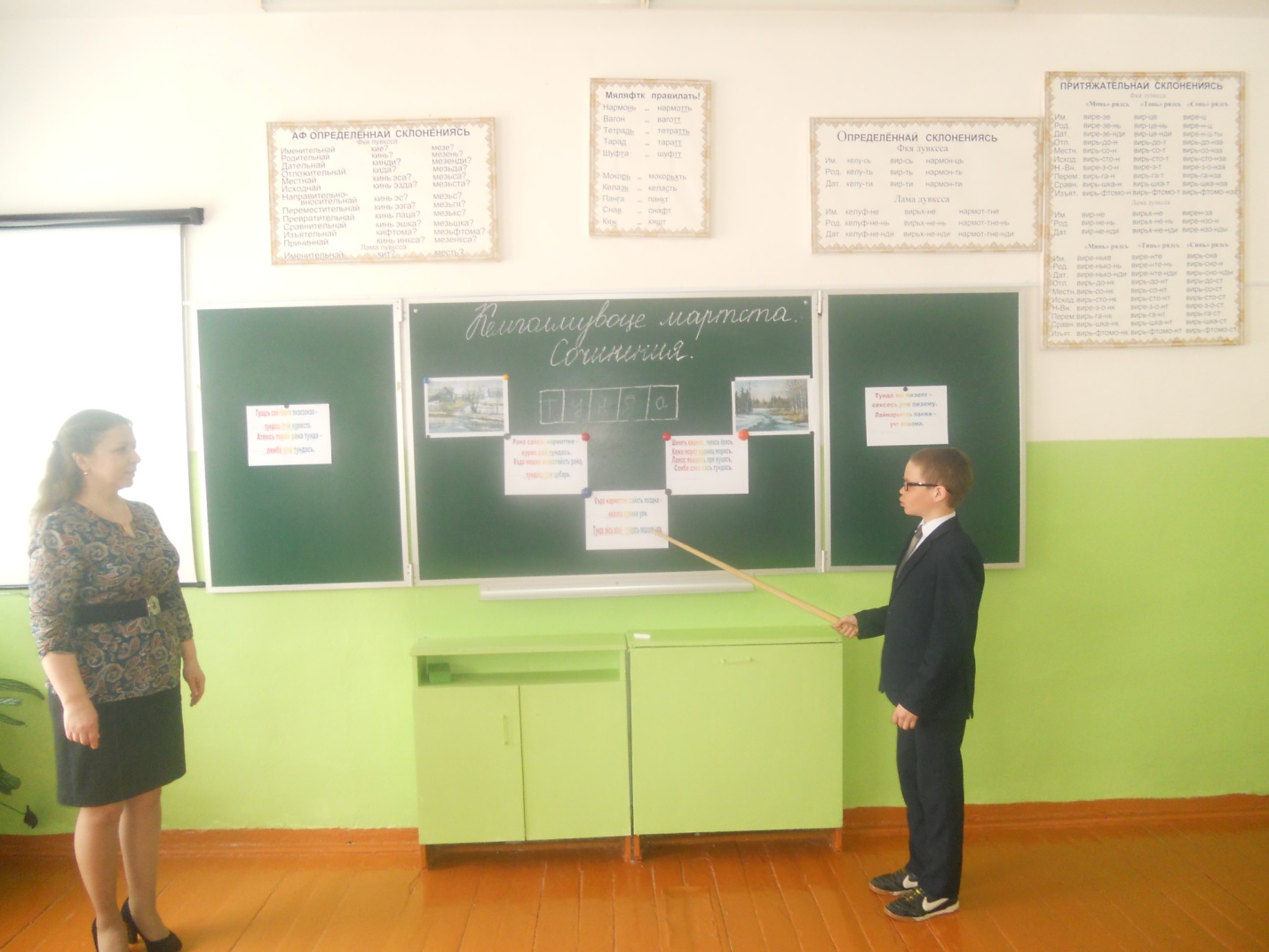 	                       Корхтама маштомань касфтома урок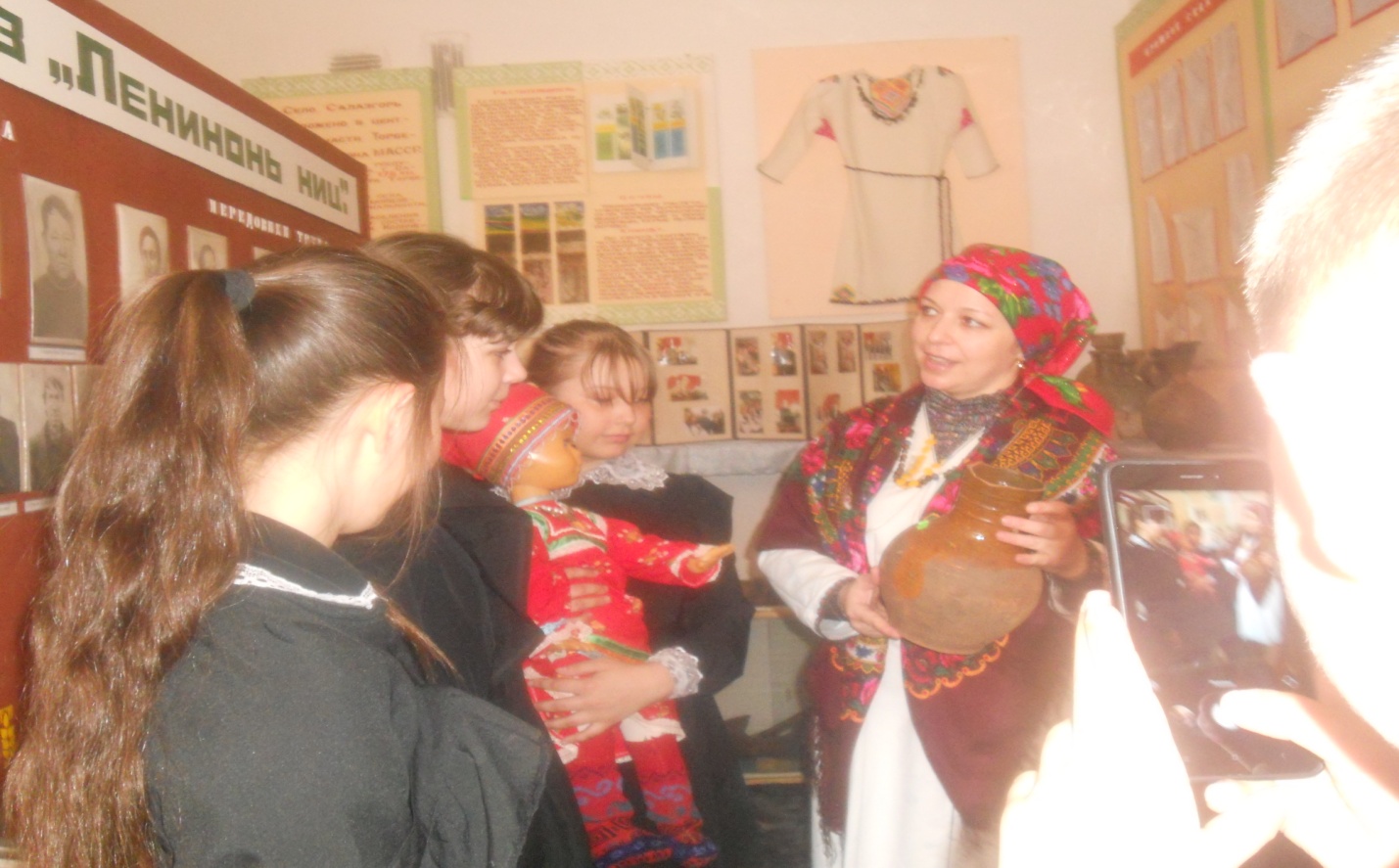 